2018-2019 Curriculum Map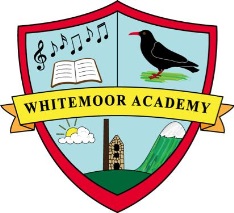 Autumn TermSpring TermSummer TermWorld War 2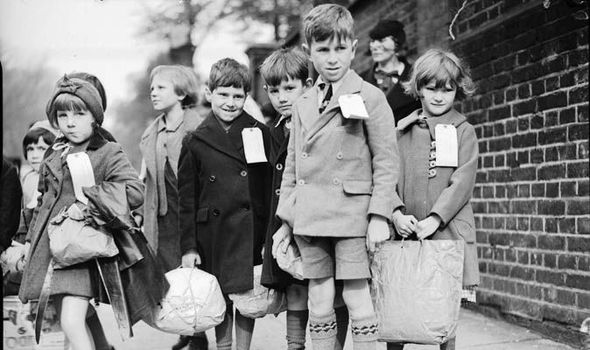 Pole to Pole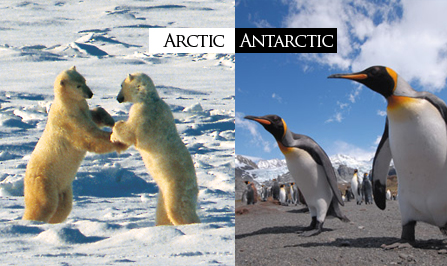 Taking Control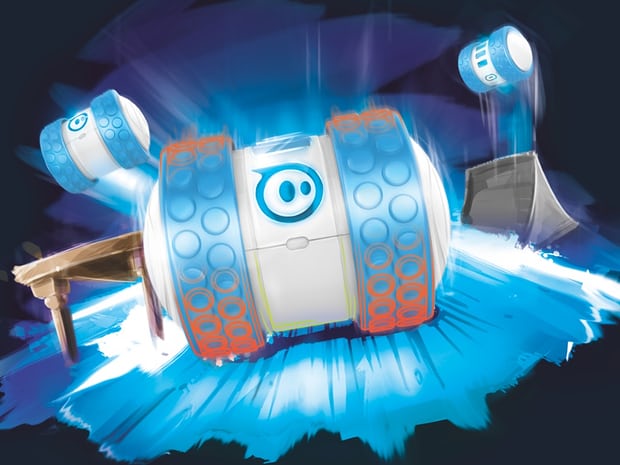 English Evacuee Diaries  - Goodnight Mr Tom  War stories -  The Night The Bomb Fell Instructional writing – War time RecipesPoetryMaths Number and Place ValueMultiplication and DivisionFractionsMeasurement StatisticsScienceClassification of living thingsFunctions of human bodyLife processesScientific EnquiryWorking  ScientificallyHistory Reasons for and causes  of  WW2Living as a child during WW2Importance of the Battle of BritainGeographyLocational knowledge of Uk and EuropeMusic Listening to and singing popular music from WW2Preparing and broadcasting WW2 radio programme with songs and news itemsFrenchGreetings, numbers, colours, family membersArt/ Design TechBaking using rationed ingredients, designing shelters,Designing propaganda postersPeriscopesREHinduism –expression of faith and values Christian values and commitments How Christmas celebrated around the worldHomeworkReadingSpelling / HandwritingMy Maths Revision Core ValuesAspiration/ SpiritEnglish                 Poetry – KiplingFiction – MythsText – Non-fiction/ informationComposition – BiographyReport writing Linked to scienceMaths Number – DecimalsNumber – PercentagesNumber- Algebra  Measurement – Converting UnitsMeasurement – Perimeter and volumeNumber- RatioScienceFriction as a force that opposes motionGravity as a force that attracts Drag and ResistanceAltering ForceProperties of materialsChanges is stateScientific EnquiryWorking  ScientificallyHistory Explorers of the past –  Exploration of Scott and Shackleton as a significant point in British gistoryGeographyLocational Knowledge of the wider world - Using globe, atlas and map of the world and online mapsUnderstanding Latitude Longitude, Equator, Arctic and Antarctic circlesPhysical/ Human Geography – describing and understanding climate zones/ settlement and land useMusic Work on, listen to and compose music that relates to ice and fireFrenchWhere we live, animals, understanding of the worldArt/ Design TechCollage using a range of materials- representation of polar regionsClay – animals from the ice capsSketching – pencil workREThe prophets in Islam Importance to Muslims of stories of the prophets Jesus in Christian beliefHomeworkReadingSpelling / HandwritingMy Maths RevisionCore ValuesPassion/IntegrityEnglish                 Writing newspaper reportsStory mapsNarrative openings, alternative conclusions and extensionsModern legendsExplanation TextsMaths Geometry – Properties of shapeProblem  solvingStatisticsInvestigationsScience/ ComputingElectrical Circuits to create a ‘robot’Light SoundUsing sequence, selection and repetition in programsProgramming floor robots - OlliesMusic Compose and perform electronic and synthesised musicExplore tone, pitch, rhythm, pace and dynamicsFrench2D shapesUnderstanding imperativesUsing connectivesArt/ Design TechLooking  at work of Anthony Gormley and  Serena de la HeyConsidering  the impact of giant sculpture in human formAltering originalsCreating life size 3D Model in human form using recycled materialRECore beliefs and practices in Sikhism. The 5 Ks of Sikhism Saintly Living and what Christians can learn from the saints HomeworkReadingSpelling / HandwritingMy Maths RevisionCore ValuesResilience/Excellence